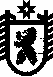 РЕСПУБЛИКА КАРЕЛИЯПРИОНЕЖСКИЙ МУНИЦИПАЛЬНЫЙ РАЙОНАДМИНИСТРАЦИЯ ДЕРЕВЯНСКОГО СЕЛЬСКОГО ПОСЕЛЕНИЯПОСТАНОВЛЕНИЕ         от 15 марта  2021 года		                                                             № 20-ПО внесении изменений и дополнений в Постановление администрации Деревянского сельского поселения № 108 от 30.06.2015 г "Об утверждении Порядка размещения нестационарных торговых объектов в местах согласно схеме размещения нестационарных торговых объектов на территории Деревянского сельского поселения Прионежского муниципального района"В соответствии с Федеральным законом от 28.12.2009 № 381-ФЗ «Об основах государственного регулирования торговой деятельности в Российской Федерации», постановлением Правительства Республики Карелия от 26.04.2017 № 133-П «О мерах по развитию нестационарной торговли на территории Республики Карелия», постановлением Правительства Республики Карелия от 26.04.2017 № 133-П «О мерах по развитию нестационарной торговли на территории Республики Карелия», Распоряжением Правительства Российской Федерации № 208-Р от 30.01.2021 г., Администрация Деревянского сельского поселения ПОСТАНОВЛЯЕТВнести изменения в Приложение постановления администрации Деревянского сельского поселения от 30.06.2015 № 108 «Об утверждении Порядка размещения нестационарных торговых объектов в местах согласно схеме размещения нестационарных торговых объектов на территории Деревянского сельского поселения Прионежского муниципального района" 1. Дополнить п. 2 " Основания для заключения Договора без проведения торгов" подпунктами следующего содержания:2.1.4. 	Размещение на новый срок нестационарного торгового объекта, ранее размещенного в том же месте, предусмотренном Схемой, хозяйствующим субъектом, надлежащим образом, исполнявшим свои обязанности по Решению о размещении указанного нестационарного торгового объекта и обратившийся не позднее чем за 10 рабочих дней (в отношении заявлений на сезонную торговлю -  в течение пяти рабочих дней) до окончания срока действия ранее выданного Решения;2.1.5. 	размещение временных сооружений, предназначенных для размещения летних кафе, предприятиям общественного питания на земельном участке, смежном с земельным участком под зданием, строением или сооружением, в помещениях которого располагается указанное предприятие общественного питания;2.1.5. 	За выдачей Решения о размещении нестационарного торгового объекта обратился глава крестьянского фермерского хозяйства (член крестьянского фермерского хозяйства)».2. Разместить настоящее постановление на официальном сайте Деревянского сельского поселения  http://derevyannoe.ru.3. Возложить контроль за исполнением постановления на заместителя Главы администрации Деревянского сельского поселения Сакалаускене Е.С.Глава Деревянского сельского поселения                         Сухарев В.А.